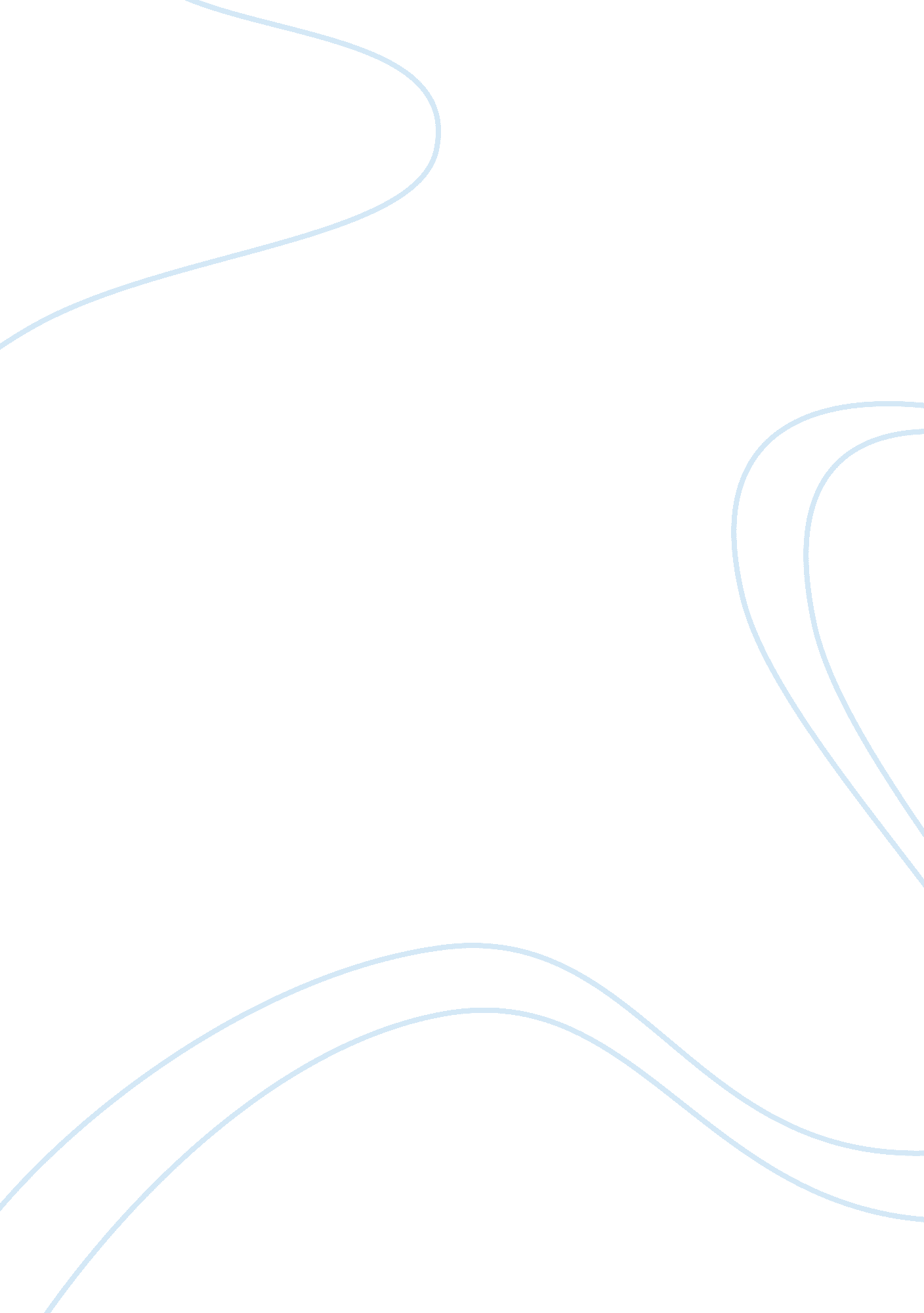 Example of essay on why i deserve to be a sergeant (non-commissioned officer)Business, Leadership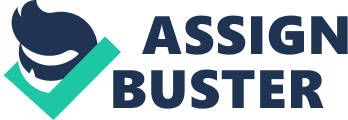 Application Letter I wish to be considered for a promotion to Sergeant in the U. S. Army as I believe I have the skills and character required for such a position of responsibility. 
I am dedicated to maintaining my duties at all times. Always in the forefront of my mind will be my two main responsibilities: achievement of my assignment, and the well-being of my officers. My aim is to remain proficient at all times in every area of my job. 
I am mindful of my role and accountabilities as a Non-commissioned Officer. I will strive to fulfil the role to the best of my ability. I wish to provide strong and effective leadership to my soldiers. I am close to my officers, both on a professional and a personal level and I will attend to their needs before mine. I believe that communication is vital to good leadership and plan to talk regularly with my soldiers, never leaving them unaware. Additionally, I will remain unbiased and objective when endorsing rewards and punishments alike. 
My officers will be given sufficient time to perform their duties and they will never be expected to perform duties that are rightfully mine. I believe that respect needs to be earned and I will dedicate all of my time and effort to gaining respect from my soldiers. 
I will demonstrate unwaveringly loyalty to those around me, whatever level or field they work within. I will show my high levels of initiative by taking suitable action when orders are not present. I can think on my feet and keep a clear head in stressful circumstances. 